Publicado en Tarragona el 06/07/2022 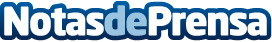 Adecco busca 50 personas para trabajar en el Puerto de TarragonaAdecco, líder mundial en la gestión de recursos humanos, seleccionará a 25 conductores/as y 25 operarios/as de trinca/destrinca en el Puerto de Tarragona, y ofrece una interesante remuneración de 120 euros al día más complementos por nocturnidades, festivos, fines de semana, etc.Datos de contacto:Adecco+34914325630Nota de prensa publicada en: https://www.notasdeprensa.es/adecco-busca-50-personas-para-trabajar-en-el Categorias: Sociedad Cataluña Logística Recursos humanos http://www.notasdeprensa.es